Детский центр «Восхождение» поздравляет всех победителей и призеров 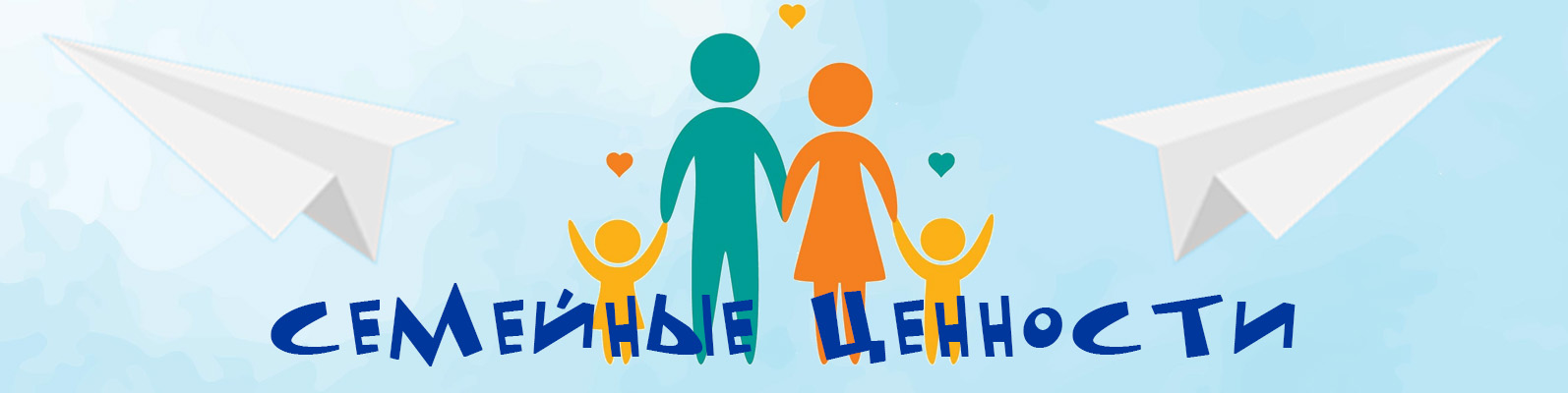 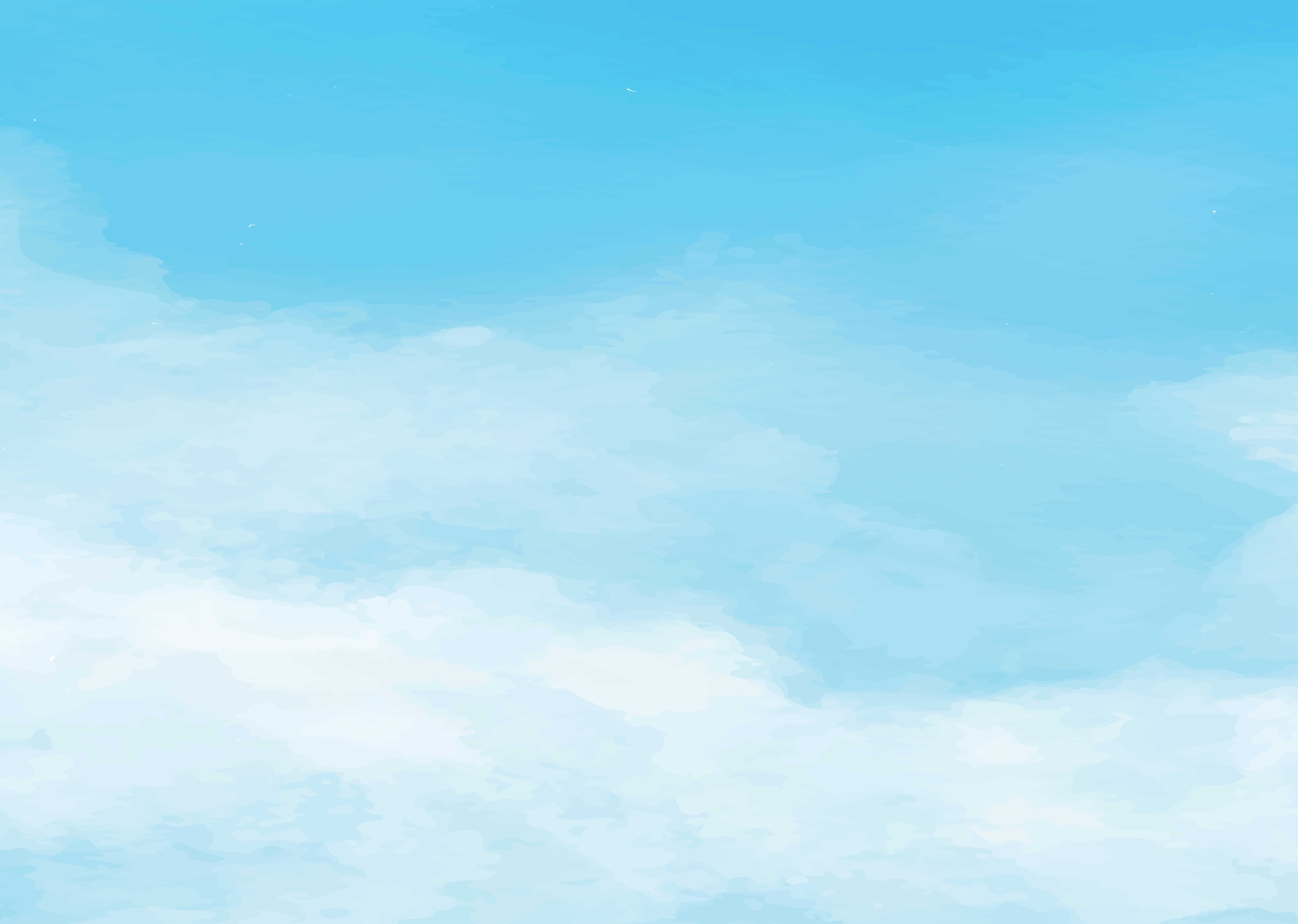 Городского конкурса «Семейные ценности» 2020!Новый год в семье встречать-Лучшая награда, Ведь для любящих сердец Большего не надо!Все дипломы и сертификаты участников вы получите до 25 декабря включительно на ваши электронные почты**призы за 1,2,3 места и призы за… можно будет забрать с 23 по 30 декабря по предварительной договоренности по телефону 32-14-43 Татьяна Валерьевна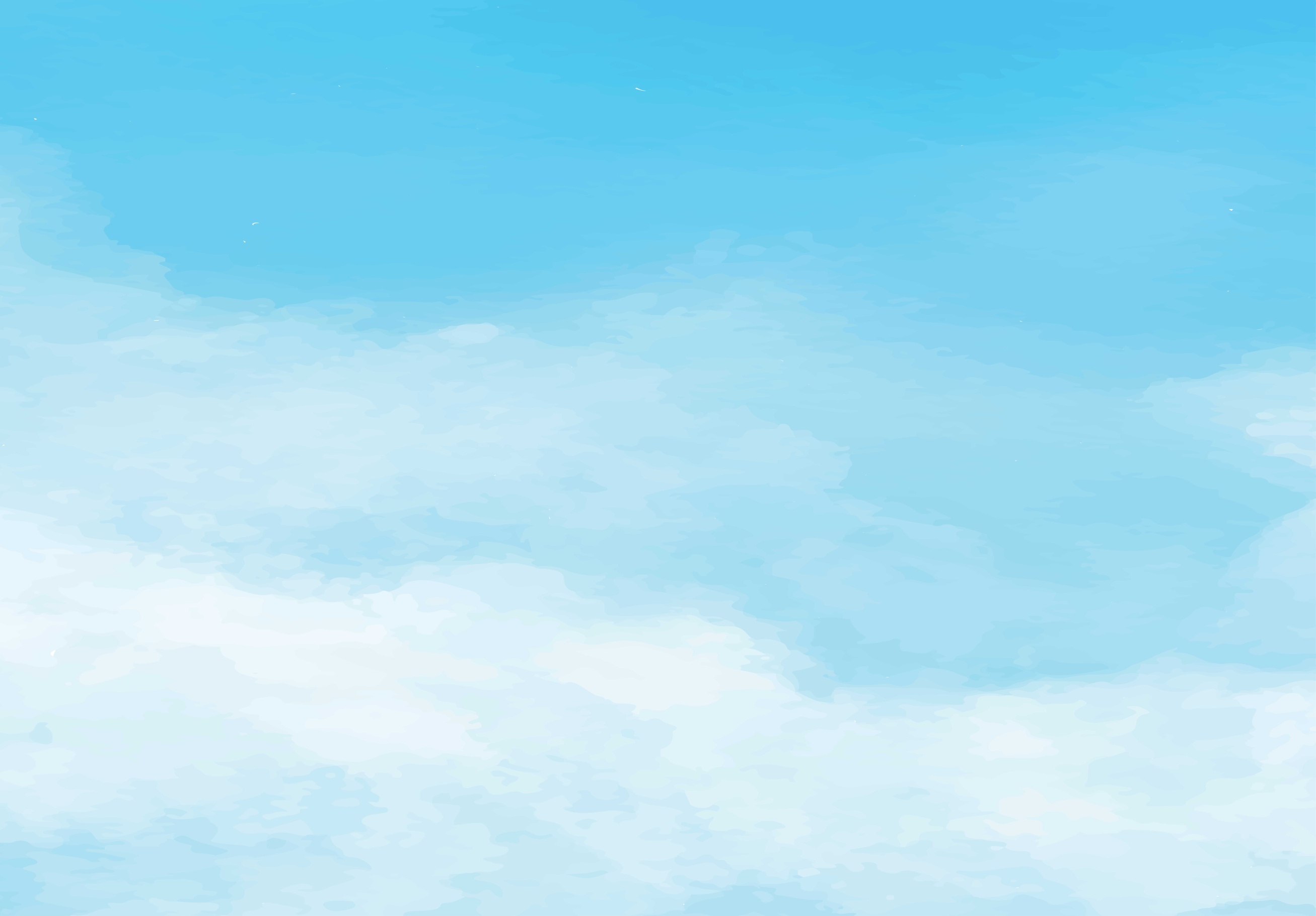 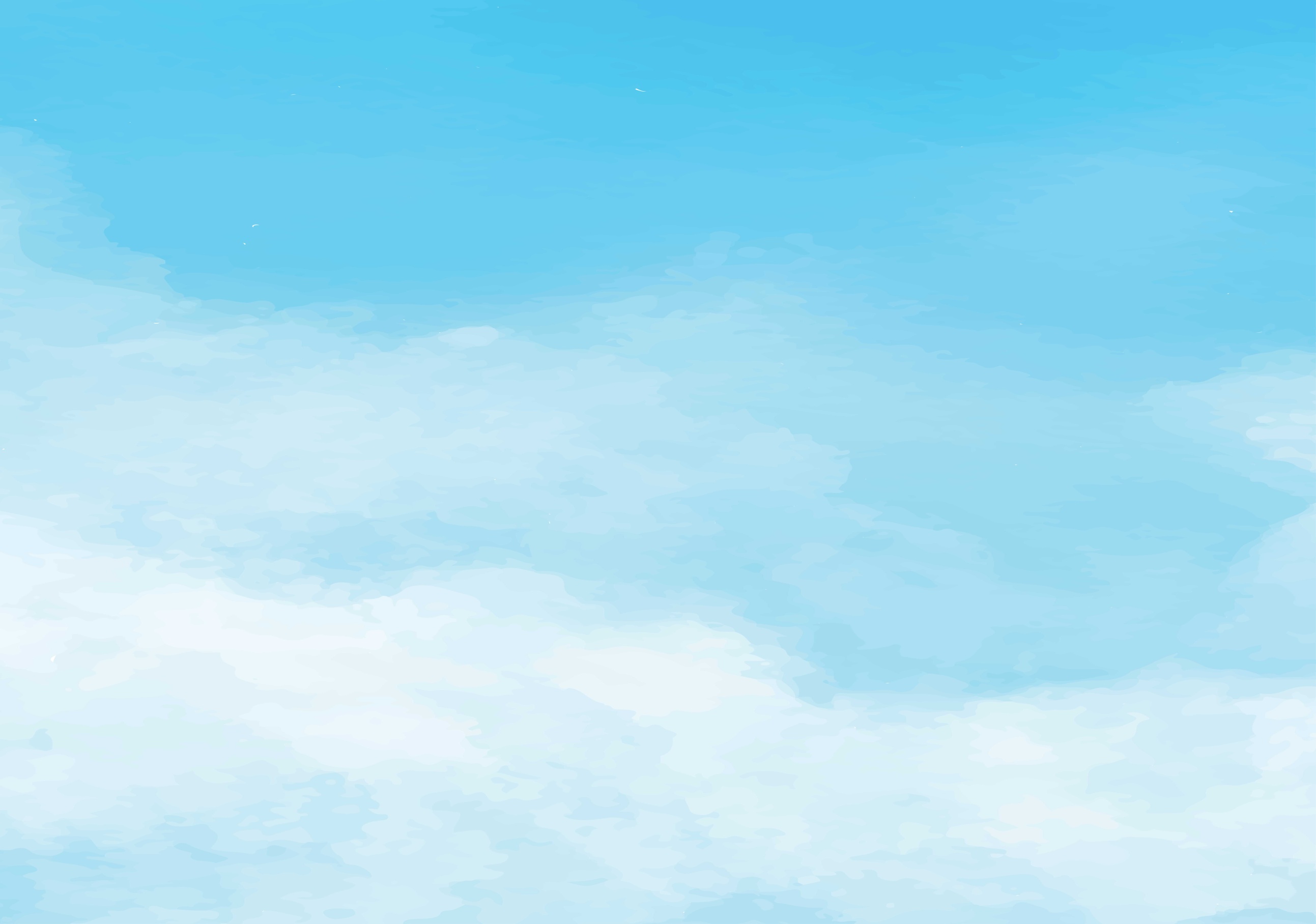 Номинация «Новый год в кругу семьи»-изобразительное творчествоНоминация «Новый год в кругу семьи»-изобразительное творчествоНоминация «Новый год в кругу семьи»-изобразительное творчествоНоминация «Новый год в кругу семьи»-изобразительное творчествоI местоСемья КучмельМОУ СШ № 1Работа «Новогоднее счастье»II местоСемья ХомутовыхМОУ СШ № 49Работа «Домашний концерт»III местоСемья ВоронцовыхМОУ СШ № 12Работа «Новый год на катке»Приз за оригинальностьСемья КостровыхМОУ СШ № 10Работа « Подготовка к Новому году в кругу семьи»Номинация «Семейный новый год»- фотографическое творчествоНоминация «Семейный новый год»- фотографическое творчествоНоминация «Семейный новый год»- фотографическое творчествоНоминация «Семейный новый год»- фотографическое творчествоI местоСемья КирьяновыхМДОУ д/с № 179Работа «Домашний очаг»II местоСемья ЧекауровыхМДОУ д/с № 140Работа «Три созвездия»III местоСемья ГромовыхМОУ СШ № 51Работа «Моя любимая семья»Приз за самое милое фотоСемья ГороховыхМОУ СШ № 13Работа «Ура! У меня будет сестренка»Номинация «Под новый год»- семейные видеоНоминация «Под новый год»- семейные видеоНоминация «Под новый год»- семейные видеоНоминация «Под новый год»- семейные видеоI местоСемья  Патокиных  МОУ СШ №48Работа «Чудеса под Новый Год»II местоСемья ТюкиныхМДОУ д/с №3Работа «Новогодний адвент с волшебным гномом»III местоСемья Куревлёвых МОУ СШ№ 90Работа «Выпекание козулей – предновогодняя семейная традиция»Номинация «Сказка под новый год»- литературное творчествоНоминация «Сказка под новый год»- литературное творчествоНоминация «Сказка под новый год»- литературное творчествоНоминация «Сказка под новый год»- литературное творчествоI местоСемья ПокрышкиныхЧДОУ д/с № 89 ОАО РЖДРабота «Сказка о том, как спасанчик помог бычку спеть на Новый год»II местоСемья ВолковыхМОУ СШ № 59Работа «Тайна новогодних подарков»III местоСемья ЛушпайМОУ СШ № 28Работа «Пес-мороз»Приз зрительских симпатийСемья КостровыхМОУ СШ № 10Работа «Новогоднее приключение 2-х сестер»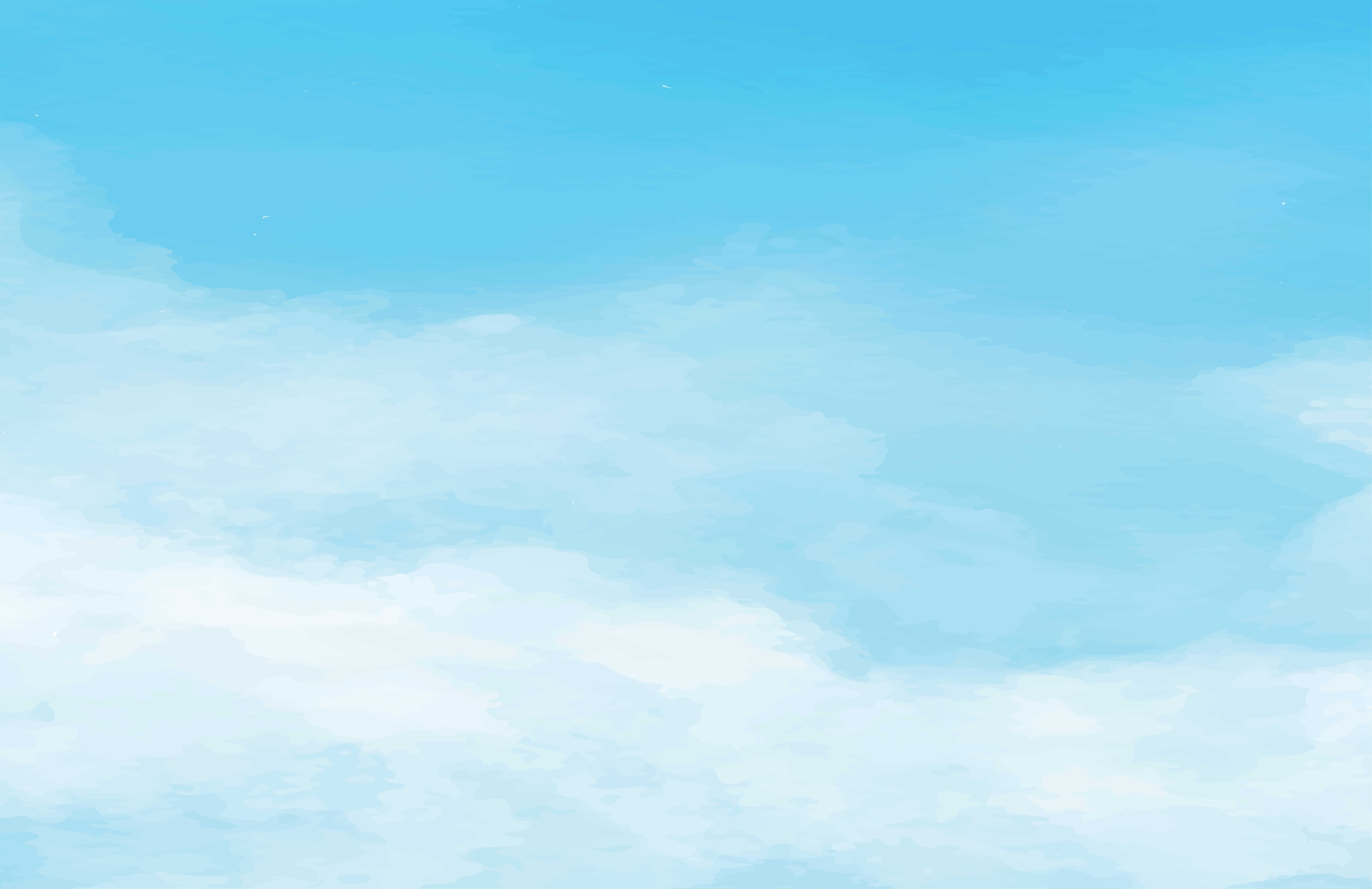 Номинация «Новогодняя игрушка»- декоративно-прикладное творчествоНоминация «Новогодняя игрушка»- декоративно-прикладное творчествоНоминация «Новогодняя игрушка»- декоративно-прикладное творчествоНоминация «Новогодняя игрушка»- декоративно-прикладное творчествоI местоСемья ТаракановыхМДОУ д/с №228Работа «Новогодний крупяной бычок»II местоСемья Смирновых МОУ СШ № 2Работа «Приглашение в гости»III местоСемья ЗахариковыхМДОУ д/с № 99Работа «Бычок – снежный бочок»Приз за лучший символ годаСемья Алябьевых МДОУ д/с №131Работа «Бычок – смоляной бочок»Приз за лучший символ годаСемья Решетниковых МДОУ д/с  №107Работа «Бычок 2021»Приз за самую оригинальную елочкуСемья Беловых МОУ СШ №49Работа «Дед Мороз»Приз за самую оригинальную елочкуСемья Дмитриевых МОУ СШ №31Работа «Веселая елочка»Приз за идеальную новогоднюю игрушкуСемья Гусевых МДОУ д/с №5Работа «Новогодняя ёлка»Приз за идеальную новогоднюю игрушкуСемья Изибаевых МДОУ д/с  №229Работа «Дом Деда Мороза»Приз за оригинальностьСемья ГурылевыхМДОУ д/с №1Работа «Избушка Бабы Яги»Приз за оригинальностьСемья Зябловых МДОУ д/с № 211Работа «Елочка – красавица»Номинация «Новогодние песни нашей семьи»- вокальное творчествоНоминация «Новогодние песни нашей семьи»- вокальное творчествоНоминация «Новогодние песни нашей семьи»- вокальное творчествоНоминация «Новогодние песни нашей семьи»- вокальное творчествоI местоСемья УнанянМОУ СШ № 2В лесу родилась елочкаII местоСемья Малковых МДОУ д/с № 114Новогодняя песенкаIII местоСемья ШрайберМОУ СШ № 70Новогодние  игрушкиПриз зрительских симпатий«Сестренки»МОУ ДО ЦДТ «Юность»Серебристые снежинки